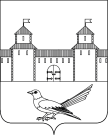 от 16.05.2016 № 697-пОб уточнении вида разрешенного использования земельного участка	Руководствуясь статьей 7 Земельного кодекса Российской Федерации от 25.10.2001 №136-ФЗ, статьей 16 Федерального закона от 06.10.2003 №131-ФЗ «Об общих принципах организации местного самоуправления в Российской Федерации», приказом Министерства экономического развития Российской Федерации от 01.09.2014 №540 «Об утверждении классификатора видов разрешенного использования земельных участков», статьями 32, 35, 40 Устава муниципального образования Сорочинский городской округ Оренбургской области, кадастровой выпиской о земельном участке от 24.03.2016 №56/16-171143, администрация Сорочинского городского округа Оренбургской области постановляет: Уточнить вид разрешенного использования земельного участка с кадастровым номером 56:30:0302001:6, и считать его следующим: дошкольное, начальное и среднее общее образование, расположенного по адресу: Российская Федерация, Оренбургская область, Сорочинский городской округ, пос. Сборовский, ул. Школьная, №4 «А». Категория земель: земли населенных пунктов.Контроль за исполнением настоящего постановления возложить на главного архитектора муниципального образования Сорочинский городской округ Оренбургской области –  Крестьянова А.Ф.Настоящее постановление вступает в силу с момента подписания и подлежит размещению на Портале муниципального образования Сорочинский городской округ Оренбургской области.Глава муниципального образованияСорочинский городской округ                                                    Т.П. Мелентьева                                                                   Разослано: в дело, Управлению архитектуры, прокуратуре, ОУИ, Вагановой Е.В.Администрация Сорочинского городского округа Оренбургской областиП О С Т А Н О В Л Е Н И Е 